       ”Fritidsledare på nätet”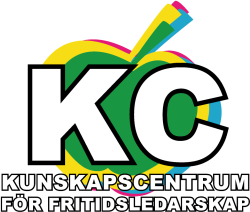  Dokumentation av erfarenhetsutbyte vid KC s seminarium 20130321Seminariet inleddes med en föreläsning av Jens Eriksson (se separat fil). Därefter delades erfarenheter mellan deltagarna utifrån nedanstående  frågeställningar:Varför ska fritidsledare vara på nätet?  För att möta unga där de ärFör att hänga med i trender, ungas liv och utvecklingFör att nå fler och nya grupper/nå de vi ej når annarsInformera och marknadsföra det som händer på gårdenDet är en snabb kanalFör att unga har lättare/vågar prata på nätetFör att bygga relationerVi kan skapa hålla kontakt inom en grupp som vi driver på gården (fler kontakttillfällen än en gång/veckan)Skapa/starta grupper/gruppverksamhetSkapa arrangemangVisa upp för föräldrar och politiker vad vi görVilka ”platser” är bra för de olika ändamålen?Facebook- Info och marknadsföring ,  skapa och  informera om event, hålla kontakt med både ungdom och vuxna, Jobba med grupper, bygga relationer, följa trender, chattaAnvänd visningsstatistik för att berätta hur många ni har kontakt medInstagram-  visa dagens händelser, marknadsföring, skapa första kontakt, snabbt o kul, hålla lite koll förhindra nätmobbning, ge bekräftelse – men var försiktig med att  ”gilla”You tube - Ha ett eget gårdskonto, visa event - vad som hänt på gården, visa talanger, inspirera, visa film och musik som gjorts på gården.Blogg- Kan blogga från gården, en sorts offentlig dagbok. Unga känner att de finns med i ett sammanhang. Visa vad som hänt och vad som är på gång. Försvinner inte i flödet, det ligger ju kvar (till skillnad fr FB  )Info ( föräldrar kan gå in). Man kan läsa för att följa ungas vardag, Twitter - Väcka tankar, skapa diskussion, länka till artiklarSpelsajter - Direkt kontakt m ungdomar och skapa kontakt /chatta under tidenSkype - Face t face dialog, mer personlig dialog, Movistar planet- för mellanstadiebarn. Ha lite koll, förebygga mobbing (mkt mobb på denna sida)Flashback – InfokällaHur gör ni för att Informera/Marknadsföra  er via nätet? Bjuder in till evenemang på Facebook (FB)Video med ”live” info om vad som är på gång på gården (kul)  på FBHar en egen grupp på FB. Bra för att hålla kontakt och att påminna.Utskick via skolans mailEn digital fotoram på närbelägen skola med foto och aktuell infoInfo på Instagram genom att ”fota” av en affischSkapa en egen hemsida vid större arrangemang (lägg ut  filmer, spelningar etc)Skapa en ”gillakampanj” för att få kontaktlistaSänd via Bambuser (streama direkt)Kommunens hemsida – inga unga läser. Ev för föräldar och för att lägga ut länkar till gårdens andra infokanalerAPPAR ?? Önskemål om  att gården skulle ha en egen. Kanske en gemensam app för alla KCs gårdar? Kan KC ha App-kurs ?Att ha kontakt, skapa relationer och/eller ge stöd via nätet?Våga ta kontakt och säg ”Hej”Ibland är det lättare med första kontakten ”live”Vänta in ungdomen –ha is i magenMånga har stort behov av att prataPrata om stort och småttTänk på hur du formulerar dig. Fråga om du inte förstår. (Även om förkortningar och symboler.)Det kan vara lättare att få en bra relation med svårare ungdomarEn del unga har lättare att skriva än att uttrycka sig med tal (inte alla)Ibland bra m dialog på nätet. Man hinner tänka efter och/eller kolla upp saker innan man svarar. Man kan ha kontakt med fler unga samtidigtRelationerna har blivit starkare med ungdomarna. Särskilt de jag känner –men även med de som ej går på gården.Bra att kunna hålla kontakt när ngn reser bort/är på praktik etcBra vid t ex livstrauman då ungdomen inte orkar gå till gården, men  vi kan  ha kontakt ändå.Svårighet.:Saker kan misstolkas. Man ser ej kroppsspråk, kan missa nyanser.Anonymiteten gör att unga inte förstår vidden av vad de skriver Etik och ledarskap  Vad ska man tänka på Tänk på hur du formulerar dig ! Stavning. Var tydlig: ”Webbspråksetik” . Tänk på att  det du skriver kan uppfattas annorlunda. Aldrig vara ironisk!Ha samma språkregler som på gårdenAgera mot fult språk och mobbing!Inge trygghetVar inte för privat. Ha en professionell distans. Ha  en spec.identitet  på FB (fritidsledarID)Behåll vuxennivån - (se upp så du inte dras med  … t ex  i tonårsjargong.Inte vara vän med ungdomarna på sin privata FB-sidaVara samma person på nätet som IRL. Samma förhållningssätt på nätet som på gården.Tänkt på  vad och hur du ”gillar”/kommenterar.  ”Gilla”  inte ”ego-grejer”( te x bekräfta inte  så det blir orättvist eller stödjer ngt sjukt te x kropps-/ utseendefixering eller statusmarkeringar). Men kanske gilla positiva beteende..? Tänkt/undersök innan du ”gillar” så att det ej kan feltolkas. Kanske är det bättre att skriva och kommentera?Tänk på :Vad kan gården/kommunen stå för?Skicka  vidare  vid behov/ oro(”Delaktighet/erbjuda möjlighet att påverka” ( hann vi ej med)Uppdrag och regler    ( se Jens powerpoint –ligger i separat fil)Tack för  att du deltog och bidrog till detta erfarenhetsutbyte !  Jens Ericsson                      och       Diana Pettersson SvennekeFd projektledare f                           Koordinator för  KCFör projektet FL DigitalSkarpnäcks folkhögskolaMer att läsa om detta :En bra bok där Jens Eriksson varit med och skrivit ett kapitel: ”Unga nätmiljöer” Alexandersson & Hansson (red (Studentlitteratur 2011)”Adda en vuxen”  ett häfte som kan beställas hos  www.Ungdomsstyrelsen.seEn Blogg som handlar om  Ungdomsarbete på nätet som skrivs  av  Katie Bacon http://www.onlineyouthoutreach.co.uk/2013/03/21/professional-standards-in-social-media-use/